PARMAKLA TOPLAMADERS: MATEMATİKDERS KAZANIMLARI:    1)  Bir basamaklı bir doğal sayıyla bir basamaklı bir doğal sayıyı sonuç bir basamaklı çıkacak şekilde alt alta toplayıp sonucunu yazar/söyler.                                               2) Bir basamaklı bir doğal sayıyla, bir basamaklı bir doğal sayıyı sonuç bir basamaklı çıkacak şekilde yan yana toplayıp sonucunu yazar/söyler.                                              3)  Bir basamaklı bir doğal sayıyla, bir basamaklı bir doğal sayıyı sonucu 10  çıkacak şekilde yan yana toplayıp sonucunu yazar/söyler.                                                           4) Bir basamaklı bir doğal sayıyla, bir basamaklı bir doğal sayıyı sonucu 10  çıkacak şekilde alt alta toplayıp sonucunu yazar/söyler.KULLANILAN MALZEMELER:  Renkli karton. Fon kartonuKULLANIM VE YAPIM KILAVUZU: Renkli kartona el çizip bunları makas yardımıyla kesiyoruz. Kesilen bu karton eller öğrenci masasına,öğenci çalışma kağıdına, sınıf tahtasına nerede çalışmak isteniyorsa oraya yapıştırılıp işlemleri parmakları bükerek yapmasını sağlıyoruz. Defterine çizgi çekerek yapılan işlemlerden sıkılan öğrenci için uyarlanmıştır. (Akıllara şu soru gelebilir,’’çocuğun parmakları varken neden böyle bir şey yapayım ki? Her bireyin öğrenme yöntemi, onun  etkinliğe olan merakı farklıdır.Bireysel farklılık kavramının  etkinliklerde kendini çok hissettirmesi.Her bireyin beş parmakla dünyaya gelememesi (ki benim öğrencim. Onun için hazır bekletilen bir materyaldir. )gibi sebepler sıralanabilir.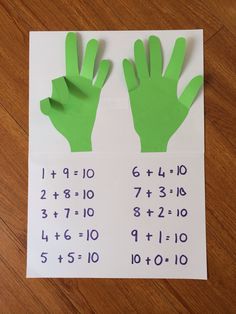 